RESUME.hkCOMPANY VISIT/TRAININGTECHNICAL / SOFTWARE / COMPUTER SKILLPERSONAL DETAILSDECLERATIONI hereby declared that all the above mentioned information are true and correct to best of my knowledge and belief.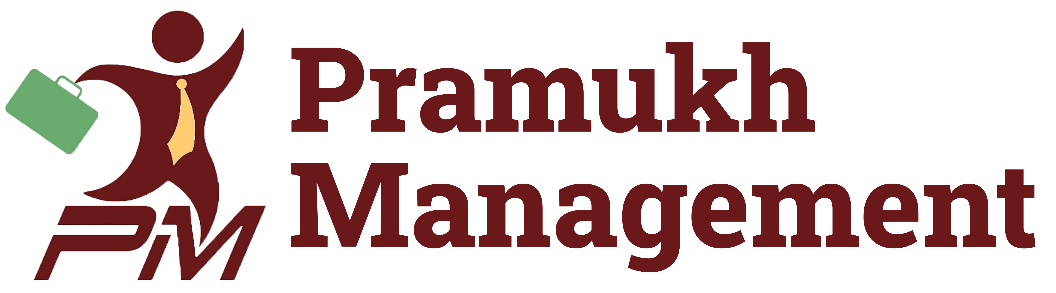 NAME                         CURRENT ADDRESSPLEASE ENTER HERE CURRENT ADDRESSCOMPULSORY AHMEDABADCURRENT ADDRESSFULL ADDRESS CURRENT ADDRESS(ANY FRIENDS ,RELATIVES)Permanent Mobile No.                  Alter Net No.               Home No.                    9898989898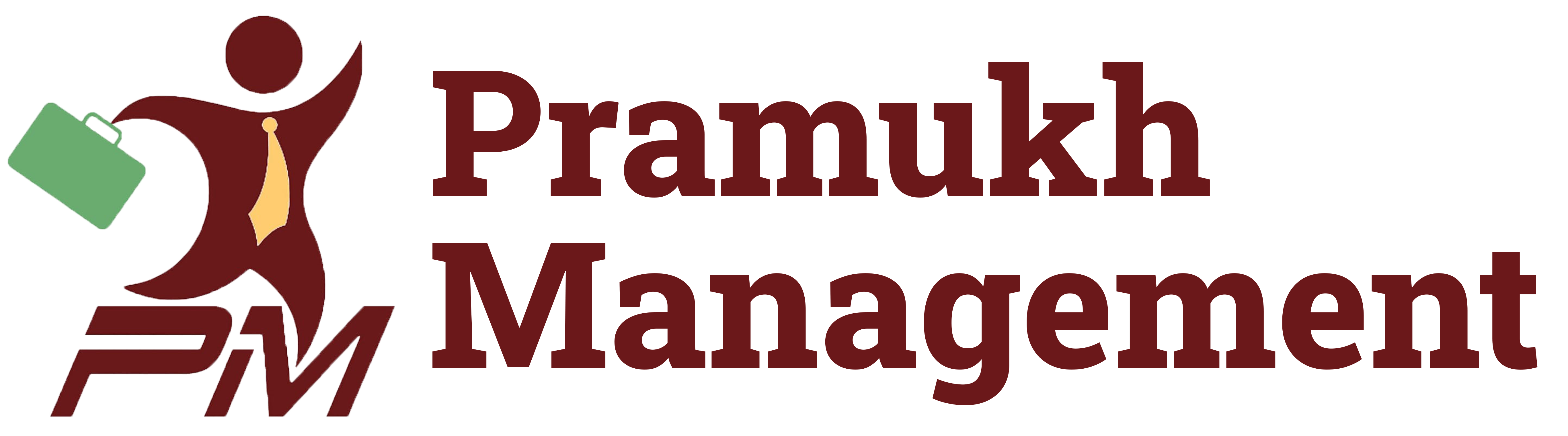 Permanent Mobile No.                  Alter Net No.               Home No.                    9898989898Permanent Mobile No.                  Alter Net No.               Home No.                    9898989898E-MAIL ADDRESS:-CAREER OBJECTIVEEDUCATIONAL QUALIFICATIONQUALIFICATIONPASSING YEARBOARD / UNIVERSITYRESULTACADEMIC PROJECTNAME FATHER NAMEDATE OF BIRTHLANGUAGES KNOWNMARITAL STATUSHOBBIESPERMENANT ADDRESSPLEASE ENTER HERE PERMENANT VILLAGE/CITY FULL ADDRESS